 STUDIJSKI BORAVAK 2018./2019.	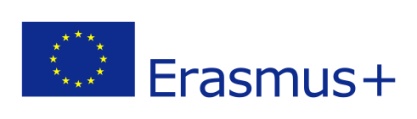 ____________________________________________________________________INTERNE  UPUTE ZA STUDENTE FILOZOFSKOG FAKULTETAPRIJE PRIJAVESvi studenti zainteresirani za razmjenu dužni su proučiti i u dogovoru sa ECTS koordinatorom/ima  na odsjecima usporediti studijske programe matičnog i inozemnog sveučilišta, te se savjetovati o kolegijima koje bi mogli slušati i polagati u inozemstvuPopis ECTS koordinatora na Filozofskom fakultetu nalazi se na http://www.ffzg.unizg.hr/international/stipendije-natjecaji-ljetne-skole/ Studenti su se dužni informirati na kojem se jeziku izvodi nastava (radni jezik) na inozemnom sveučilištu.Studenti su dužni voditi računa o ukupnom trajanju mobilnosti, ograničenjima te posebno o ranim rokovima za nominaciju i prijavu! U slučaju ranih rokova za nominaciju (ožujak/travanj/početak svibnja) studenti mogu odabrati isključivo ljetni  SEMESTAR!POSTUPAK PRIJAVE1) Ispuniti i poslati online prijavu zaključno do 15. veljače 2018. (12:00 sati – podne!). Prijavi se može pristupiti na internetskoj stranici https://zagreb.moveon4.com/locallogin/5a2e4ee03e5d66d67d57d881/eng Napomena: ne preporučuje se slanje online prijave zadnji dan (u slučaju problema s internetom prijava se neće naknadno prihvatiti!)2) Ispunjenu online prijavu otisnuti (print), vlastoručno potpisati, te zajedno s navedenom potpunom dokumentacijom (složenom prema redoslijedu 1-8)* u 2 primjerka (original i kopija prijave i dokumentacije) PREDATI Ivani Bedeković/Hrvoju Rastiji (Ured za međunarodnu suradnju FFZG, prizemlje Knjižnice – ulaz iza Info pulta) radnim danom od 12,00-15,00 do 14. veljače 2018. (datum primitka). – 15.veljače 2018. dokumentaciju je moguće predati od 10,00 do 12,00 sati!!3) SKENIRANO - cjelokupnu dokumentaciju  u jednom PDF dokumentu,  složenu  po redoslijedu (1-8)* poslati na: erasmus-studenti@ffzg.hr *Molimo da sve prijave budu u otvorenoj kuverti naslovljene na SLJEDEĆI NAČIN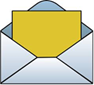 	PREDMET:  PRIJAVA NA ERASMUS+  SMS NATJEČAJ; 2018./19.IME I PREZIME STUDENTAKONTAKT: TEL/MOB I EMAIL (NE koristiti @hotmail)STUDIJSKA/E GRUPA/E  (npr. PSI;  KRO/ZSL-češki;   TAL/ROM-francuski itd.)  	STRANA SVEUČILIŠTA: (navesti onoliko izbora koliko je navedeno u prijavi) 	(SVEUČILIŠTE + FIELD OF STUDY)	1. IZBOR 	2. IZBOR	3. IZBORDODATNA DOKUMENTACIJA (AKO POSTOJI):-POTVRDA O INVALIDITETU           -SLABIJI SOCIOEKONOMSKI STATUS*DOKUMENTACIJA:Ispunjen i potpisani isprintani on-line obrazac  Europass životopis na hrvatskom jezikuMotivacijsko pismo na hrvatskom jeziku (do 300 riječi); Prijepis dosad položenih ispita i ocjena te ostvarenih ECTS bodova (za sve razine studija) ovjeren u Studentskoj službi (isprintati na Studomat-kiosku ili se javiti u Studentsku službu) i Potvrdu (ovjerenu) o upisanom semestru u trenutku prijave na Natječaj (isprintati na Studomat-kiosku ili se javiti u Studentsku službu) Dokaz o znanju jezika na kojem se izvodi nastava. (radni jezik mobilnosti za koju se student prijavljuje; do 3 potvrde ako su radni jezici različiti za 3 prijavljena izbora). Uvjet minimalno B2 stupanj znanja po Zajedničkom europskom referentnom okviru za jezike – dostavljaju se kopije potvrda.  Detaljne upute:  u Dodatku br. I. Natječaja (Za Potvrde koje se izdaju na FFZG koristiti Obrazac iz Posebnog dijela natječaja FFZG) Potvrde ne mogu biti starije od 2 godine!Pismo odobrenja (Approval form for final thesis) – samo za studente koji žele pisati završni rad ili raditi istraživanje u svrhu pisanja diplomskog radaIzjava studenta o dosadašnjoj mobilnosti*Za studente s invaliditetom – uz sve navedeno i potvrdu ovlaštene ustanove iz koje se vidi stupanj invaliditeta * Za studente slabijeg socioekonomskog statusa – uz sve navedeno kao dokaz potrebno je priložiti i odgovarajuće potvrde detaljno opisane u Natječaju.* Za studente azilante i studente strance pod supsidijarnom zaštitom – uz sve navedeno kao dokaz potrebno je priložiti i odgovarajuće potvrde detaljno opisane u NatječajuStudenti FFZG se za testiranje i izdavanje potvrde mogu javiti u Centar za strane jezike. Cijena i raspored testiranja bit će oglašeni na Oglasnoj ploči Centra http://www.ffzg.unizg.hr/centar/. Studenti koji studiraju strani jezik (ako je isti radni jezik mobilnosti) i ako zadovoljavaju uvjete propisane u Dodatku I. natječaja, javljaju se predmetnom nastavniku  na Odsjeku. (Za Potvrde koje se izdaju na FFZG koristiti Obrazac iz Posebnog dijela natječaja FFZG)Nepotpune ili nepravovremene prijave neće se uzeti u razmatranje.POSEBAN DIOhttp://www.ffzg.unizg.hr/international/stipendije-natjecaji-ljetne-skole/Popis inozemnih sveučilišta - mogućnosti razmjene za FFZG s kojima su fakulteti/akademije dogovorili mobilnost: dogovoreno područje, broj studentskih mjesta, broj mjeseci po studentu, stupanj studija – studenti se prijavljuju isključivo prema tablici koja je sastavnio dio Natječaja objavljenoga na mrežnim stranicama Sveučilišta u ZagrebuPomoćna tablica prema studijskim grupamaPopis ECTS koordinatora na Filozofskom fakultetuIzjava studenta o dosadašnjoj mobilnostiObrazac – Potvrda o poznavanju jezika (za Potvrde koje se izdaju na FFZG)    dodatne informacije: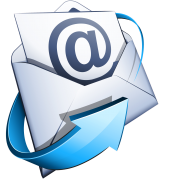 IVANA BEDEKOVIĆ, mobilnost studenata; Ured za međunarodnu suradnju FFZGemail:  erasmus-studenti@ffzg.hr Tel. (00 385 1) 40 92 138RADNO VRIJEME ZA STUDENTEponedjeljak, srijeda, petak: 10.00-12.00utorak, četvrtak: 12.00-14.00HRVOJE RASTIJA, mobilnost studenata; Ured za međunarodnu suradnju FFZGemail: mobilnost-studenti@ffzg.hrVAŽNA NAPOMENA:Prilikom slanja upita u predmet/subject poruke OBAVEZNO upisati vaše IME i PREZIME i koristiti ISKLJUČIVO gore navedenu adresu!Mole se studenti da za potrebe prijave na Natječaj otvore email adresu koja će se sastojati od imena i prezimena. Ovakva email adresa uvelike olakšava i pojednostavljuje komunikaciju sa studentima.___________________________________________________________________________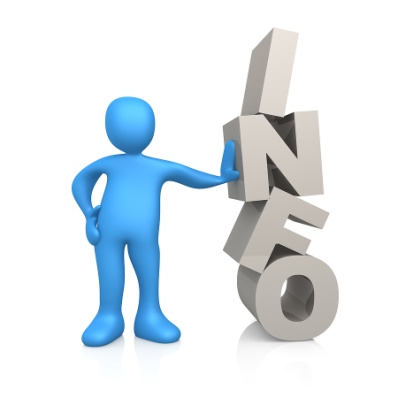 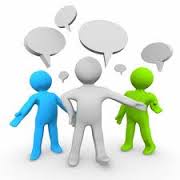 INFO  DAN ZA STUDENTEUred za međunarodnu suradnju  organizirat će INFO DAN povodom objavljenog Natječaja pa savjetujemo studentima da rezerviraju svoje vrijeme i prisustvuju sastanku koji će se održati u četvrtak, 1. veljače 2018. u 12,00 sati u Konferencijskoj dvorani na 2. katu Knjižnice. 